大学生英语竞赛报名费缴费流程一、用微信扫描以下二维码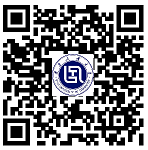 二、输入以下登录信息登录：登录名：学生本人学号；初始密码：666666三、登陆后，点击屏幕中的“考试报名”端口。选择需要报名的项目“大学生英语竞赛报名费”， 点击“立即报名”“立即下单”直至出现支付成功页面。缴费过程中有问题可加入qq群咨询，qq群号：499295992